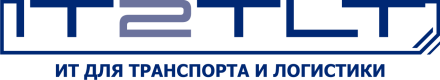 Международная конференция – выставка«Электронные услуги и информационные системы для транспорта и логистики» - «IT2TLT-2013»10 октября 2013Минск, Национальная библиотека Беларуси10 октября 2013 года по инициативе Научно-технологической ассоциации «Инфопарк» в Минске в рамках Белорусской транспортной недели состоится международная конференция-выставка «Электронные услуги и информационные системы для транспорта и логистики –«IT2TLT-2013».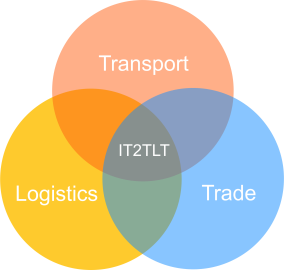 Тематика конференции находится на пересечении сфер транспорта, логистики и торговли. На мероприятии будут рассматриваться вопросы обеспечения, оптимизации и пересечения бизнес-процессов торговой и транспортной логистики на основе информационных технологий.Содержание конференции предлагает обзор готовых ИТ-решений для транспорта, логистики и торговли: системы управления транспортом, управления поставками, управление логистическим центром, технологии отслеживания продукции, мониторинга состояния грузов, электронные сервисы для грузовых и пассажирских перевозок, технологии упрощения пересечения границы и обеспечения безопасности транспортных коридоров, ERP-системы, решения для складской, закупочной и распределительной логистики, комплексные решения для эффективного взаимодействия производителей товаров, торговых и транспортно-логистических предприятий, инструменты для электронной коммерции (электронные торговые площадки, единый торгово-информационный портал), EDI и многое другое. Основной тематический фокус -это ИТ-системы и услуги, обеспечивающие поддержку процессов всей цепочки движения товаров - от производителя до конечного потребителя, включая хранение, транспортировку и доставку.Содержание ориентировано на руководителей и собственников предприятий, ИТ-руководителей, специалистов по логистике, руководителей отдела маркетинга, ответственных за сбыт, закупки предприятий-производителей товаров, торговых сетей, транспортных и логистических предприятий.Конференция-выставка «IT2TLT-2013» предоставляет площадку для обмена опытом использования инноваций, обсуждения актуальности и эффективности существующих ИТ-решений, а также встречи бизнес-партнеров, поставщиков и заказчиков. К участию в качестве слушателей приглашаются:торгово-промышленные предприятия и торговые сети;транспортные и логистические компании;логистические центры;провайдеры логистических услуг, а также производители и дилеры автотранспорта и оборудования для логистики;страховые и перестраховочные организации, работающие в сфере грузовых и пассажирских перевозок.Более подробная информация доступна на сайте www.it2tlt.by или у организаторов: Руководитель проекта: Юркевич ОльгаТел: (017) 200-64-43, E-mail: yurkevich@infopark.by Администратор проекта: Стафецкая ЕленаТел: (017) 226-51-56, E-mail: stafetskaya@infopark.by